100本值得一读再读的书胸藏文墨怀若谷，腹有诗书气自华。当你的才华还撑不起你的梦想，那就静下心来读书。在阅读上花的每一秒，都会沉淀成将来更好的你。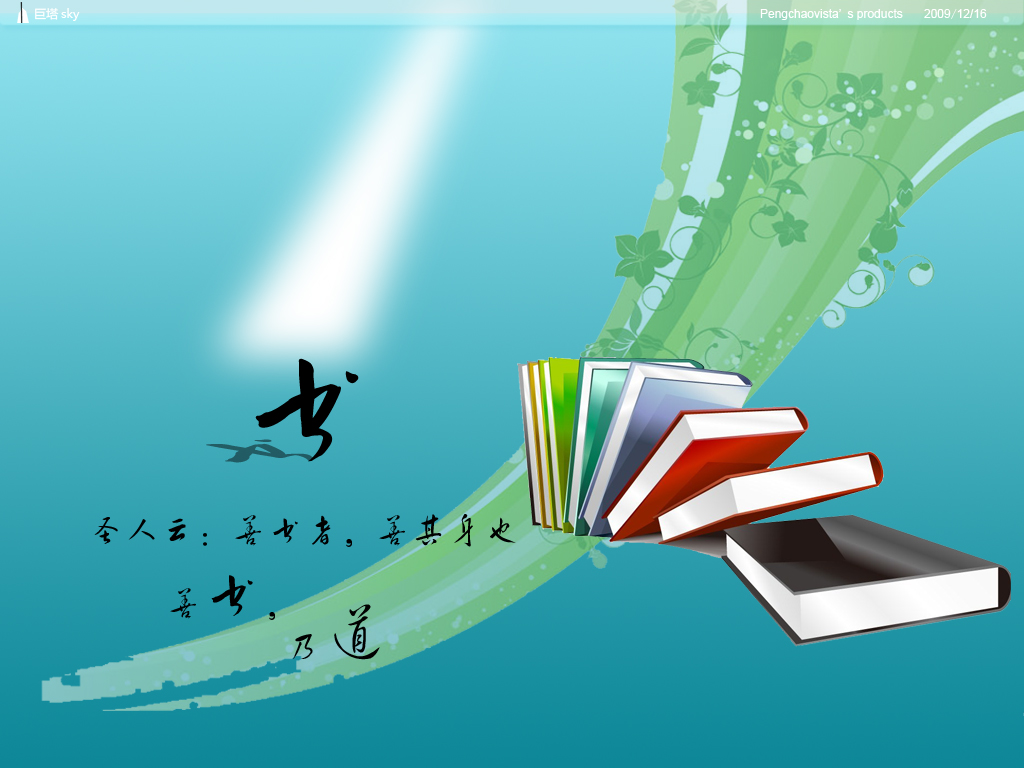 童书    1《夏洛的网》[美]E•B•怀特    2《窗边的小豆豆》[日]黑柳彻子    3《小狗钱钱》[美]博多•舍费尔    4《自然的魔法》[英]理查德道金斯    5《玛蒂尔达》[英]罗尔德•达尔    6《哈利波特》[英]J.K.罗琳小说散文    7《了不起的盖茨比》[美]弗•司各特•菲茨杰拉德    8《香水》[德]帕特里克•聚斯金德    9《乱世佳人》[美]玛格丽特•米切尔    10《追风筝的人》[美]卡勒德•胡赛尼    11《三个火枪手》[法]大仲马    12《老人与海》[美]海明威    13《鲁滨逊漂流记》[英]丹尼尔•笛福    14《傲慢与偏见》[英]简•奥斯汀    15《白鹿原》[中]陈忠实    16《悲惨世界》[法]维克多•雨果    17《不能承受生命之轻》[捷克]米兰昆德拉    18《红楼梦》[中]曹雪芹    19《浮生六记》[中]沈复    20《月亮与六便士》[英]毛姆    21《围城》[中]钱钟书    22《福尔摩斯探案全集》[英]柯南道尔    23《霍乱时期的爱情》[哥伦比亚]加西亚•马尔克斯    24《平凡的世界》[中]路遥    25《边城》[中]沈从文    26《沉沦》[中]郁达夫    27《长恨歌》[中]王安忆    28《茶花女》[法] 亚历山大•仲马    经典    29《道德经》老子    30《庄子》庄子    31《论语》孔子    32《史记》司马迁    33《牡丹亭》汤显祖    34《菜根谭》洪应明    35《智慧书》[西班牙]巴尔塔沙•葛拉西安    36《穷查理宝典》[美]查理芒格    37《沉思录》[古罗马]马可•奥勒留    38《人生的智慧》[德]叔本华    39《曾国藩家书》[中]曾国藩    40《我与地坛》[中]史铁生    41《培根论人生》[英]培根    生活    42《幸福的方法》[美]泰勒•本•沙哈尔    43《雅致生活》[美]亚历山德拉•斯托达    44《少有人走的路》[美]M斯科特派克    45《与神对话》[美]尼尔•唐纳德•沃尔什    46《当下的力量》[德]埃克哈特•托利    47《爱的教育》[意大利]亚米契斯    48《男人这东西》[日]渡边淳一    思维与心理    49《谈谈方法》[法]笛卡儿    50《学会提问——批判性思维指南》[美]布朗    51《重新认识你自己》[印度]克里希那姆提    52《第五项修炼》[美]彼得•圣吉    53《逻辑的力量》[美]斯蒂芬•雷曼    54《影响力》[美]约翰•詹斯奇    55《暗时间》[中]刘未鹏    56《改变心理学的40项研究》[美]罗杰•霍克    57《人性的弱点》[美]卡耐基    58《谈话的力量》[美]艾伦•加纳    情绪与心智    59《我的情绪我做主：你每天可做的情绪调节练习》[美]麦克米兰   60《谁在操纵你？》[中]孙旭宏   61《新情绪疗法》[美]伯恩斯   62《精神焦虑症的自救（病理分析卷）》[英]克莱尔•威克斯63《成功，动机与目标》[美]海蒂•格林特•霍尔沃森    科普    64《失控》[美]凯文•凯利    65《自私的基因》[英]理查德•道金斯    66《从一到无穷大》[美]伽莫夫    67《时间简史》[英]霍金    68《厨房里的人类学家》[中]庄祖宜    管理    69《卓有成效的管理者》[美]德鲁克    70《管理的实践》[美]彼得•德鲁克    71《执行》[美]拉姆•查理    72《富爸爸，穷爸爸》[美]罗伯特•T •清崎/莎伦•L•莱希特    73《邻家的百万富翁》[美]托马斯•J.斯坦利/威廉•D.丹科    历史    74《罗马人的故事》[日]盐野七生    75《文明之光》[中]吴军    76《全球通史》[美]斯塔夫里阿诺斯    77《国史大纲》[中]钱穆    78《万历十五年》[中]黄仁宇    79《晚期七十年》[中]唐德刚    80《中国近代史》[中]徐中约    81《剑桥中国史》[英]崔瑞德，[美]费正清人物传记82《别闹了，费曼先生》[美]费曼    83《爱因斯坦谈人生》[美]爱因斯坦    84《忏悔录》[法]卢梭    85《天才之为责任—维特根斯坦》[英]瑞•蒙克    86《贝多芬传》[法]罗曼•罗兰    效率与社会学    87《精力管理》[美]吉姆•洛尔/[美]托尼•施瓦茨    88《时间统计法》[俄]柳比歇夫    89《高效能人士的七个习惯》[美]史蒂芬•柯维    90《拖延心理学》[美]简•博克    91《乌合之众》[法]古斯塔夫•勒庞    92《乡土中国》[中]费孝通    学习、阅读、创意类    93《游戏改变世界》[美]简•麦戈尼格尔    94《学习之道》[美]乔希•维茨金    95《箭术与禅心》[德]奥根•海立格尔    96《创造力手册》[美]罗伯特•J•斯滕博格    97《创造力》[美]米哈里•契克森米哈    98《如何阅读一本书》[美]莫提默•J•艾德勒/[美]查尔斯•范多伦    99《书读完了》[中]金克木/[中]黄海德    100《超级快速阅读》[德]克里斯蒂安•格吕宁